АДМИНИСТРАЦИЯ  ГОРОДСКОГО ПОСЕЛЕНИЯ ЛЯНТОРСургутского районаХанты-Мансийского автономного округа-ЮгрыПОСТАНОВЛЕНИЕ«21» декабря 2021 года                                                                               №  1125              г. ЛянторО подготовке проекта межевания 
части территории по улице Дружбы 
народов города ЛянтораВ соответствии со статьями 45, 46 Градостроительного кодекса Российской Федерации, постановлением Администрации городского поселения Лянтор от 06.12.2021 № 1066 «Об утверждении порядка подготовки, утверждения документации по планировке территории городского поселения Лянтор, внесения изменений в такую документацию, отмены такой документации или ее отдельных частей, признания отдельных частей такой документации не подлежащими применению», учитывая письмо Рагимова Аладдина Ханали оглы, вх. от 23.11.2021 № 7771:1. Разрешить Рагимову Аладдину Ханали оглы за счет своих средств подготовить проект межевания части территории по улице Дружбы народов города Лянтора (далее – Проект) в отношении земельного участка с кадастровым номером 86:03:0100107:112 в границах территориальной зоны П1 (коммунально-складская зона), согласно приложению к настоящему постановлению.2. При разработке Проекта руководствоваться региональными нормативами градостроительного проектирования Ханты-Мансийского автономного округа – Югры, утвержденными постановлением Правительства ХМАО - Югры от 29.12.2014 N 534-п, местными нормативами градостроительного проектирования городского поселения Лянтор, утвержденными решением Совета депутатов городского поселения Лянтор от 28.12.2020 № 153, Генеральным планом городского поселения Лянтор, утвержденным решением Совета депутатов городского поселения Лянтор от 29.04.2021 № 172, Правилами землепользования и застройки городского поселения Лянтор, утвержденными решением Совета депутатов городского поселения Лянтор от 03.03.2021 № 162, проектом планировки территории города Лянтора, утвержденным постановлением Администрации городского поселения Лянтор от 16.06.2011 № 339.3. Рагимову Аладдину Ханали оглы осуществить подготовку Проекта и передать в Администрацию городского поселения Лянтор для утверждения в установленном порядке.4. Опубликовать настоящее постановление в газете "Лянторская газета" 
в течение 3 рабочих дней со дня его принятия и разместить на официальном сайте Администрации городского поселения Лянтор.5. Контроль за выполнением настоящего постановления возложить на начальника управления градостроительства, имущественных и земельных отношений С. Г. Абдурагимова.Временно исполняющий обязанности
Главы города	С. П. Жестовский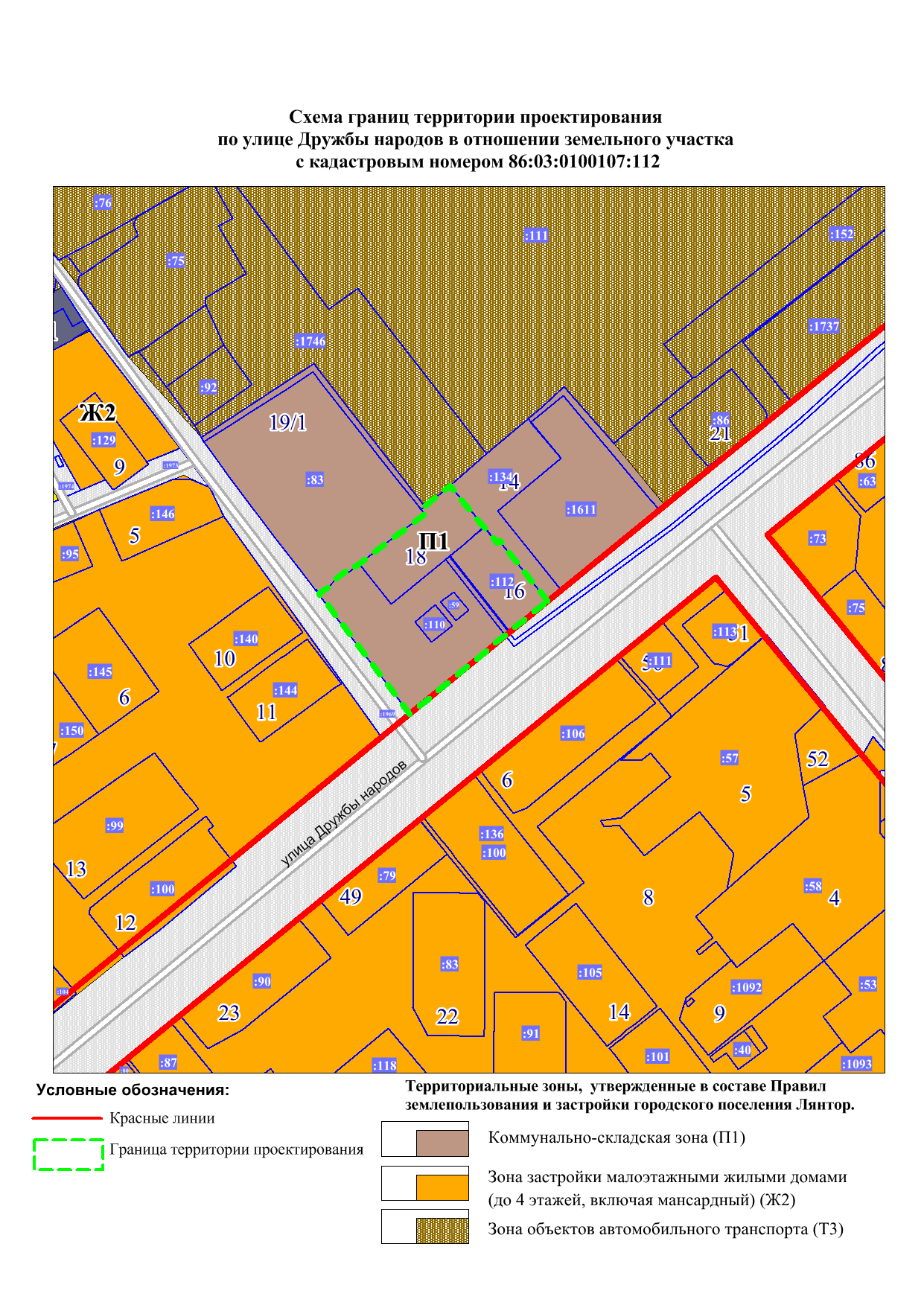 Приложение к постановлению
Администрации городского 
поселения Лянтор 
от «21» декабря 2021 года № 1125